1.1. Описание услуги1.1. Описание услуги1.1. Описание услуги1.1. Описание услуги1.1. Описание услуги1.1. Описание услуги1.1. Описание услугиУслуга обеспечивает поддержку работоспособности инстансов и экземпляров БД на базе ПО:• Microsoft SQL 2005;• Microsoft SQL 2008;• Microsoft SQL 2008R2;• Microsoft SQL 2012;• Microsoft SQL 2014;• Microsoft SQL 2016;• Microsoft SQL 2017Услуга включает создание баз данных, поддержку баз данных, устранение сбоев в работе и техническое обслуживание, консультации Пользователей.Услуга обеспечивает поддержку работоспособности инстансов и экземпляров БД на базе ПО:• Microsoft SQL 2005;• Microsoft SQL 2008;• Microsoft SQL 2008R2;• Microsoft SQL 2012;• Microsoft SQL 2014;• Microsoft SQL 2016;• Microsoft SQL 2017Услуга включает создание баз данных, поддержку баз данных, устранение сбоев в работе и техническое обслуживание, консультации Пользователей.Услуга обеспечивает поддержку работоспособности инстансов и экземпляров БД на базе ПО:• Microsoft SQL 2005;• Microsoft SQL 2008;• Microsoft SQL 2008R2;• Microsoft SQL 2012;• Microsoft SQL 2014;• Microsoft SQL 2016;• Microsoft SQL 2017Услуга включает создание баз данных, поддержку баз данных, устранение сбоев в работе и техническое обслуживание, консультации Пользователей.Услуга обеспечивает поддержку работоспособности инстансов и экземпляров БД на базе ПО:• Microsoft SQL 2005;• Microsoft SQL 2008;• Microsoft SQL 2008R2;• Microsoft SQL 2012;• Microsoft SQL 2014;• Microsoft SQL 2016;• Microsoft SQL 2017Услуга включает создание баз данных, поддержку баз данных, устранение сбоев в работе и техническое обслуживание, консультации Пользователей.Услуга обеспечивает поддержку работоспособности инстансов и экземпляров БД на базе ПО:• Microsoft SQL 2005;• Microsoft SQL 2008;• Microsoft SQL 2008R2;• Microsoft SQL 2012;• Microsoft SQL 2014;• Microsoft SQL 2016;• Microsoft SQL 2017Услуга включает создание баз данных, поддержку баз данных, устранение сбоев в работе и техническое обслуживание, консультации Пользователей.Услуга обеспечивает поддержку работоспособности инстансов и экземпляров БД на базе ПО:• Microsoft SQL 2005;• Microsoft SQL 2008;• Microsoft SQL 2008R2;• Microsoft SQL 2012;• Microsoft SQL 2014;• Microsoft SQL 2016;• Microsoft SQL 2017Услуга включает создание баз данных, поддержку баз данных, устранение сбоев в работе и техническое обслуживание, консультации Пользователей.Услуга обеспечивает поддержку работоспособности инстансов и экземпляров БД на базе ПО:• Microsoft SQL 2005;• Microsoft SQL 2008;• Microsoft SQL 2008R2;• Microsoft SQL 2012;• Microsoft SQL 2014;• Microsoft SQL 2016;• Microsoft SQL 2017Услуга включает создание баз данных, поддержку баз данных, устранение сбоев в работе и техническое обслуживание, консультации Пользователей.1.2. Способ подключения к ИТ-системе (если необходимо и в зависимости от технической возможности организации)1.2. Способ подключения к ИТ-системе (если необходимо и в зависимости от технической возможности организации)1.2. Способ подключения к ИТ-системе (если необходимо и в зависимости от технической возможности организации)1.2. Способ подключения к ИТ-системе (если необходимо и в зависимости от технической возможности организации)1.2. Способ подключения к ИТ-системе (если необходимо и в зависимости от технической возможности организации)1.2. Способ подключения к ИТ-системе (если необходимо и в зависимости от технической возможности организации)1.2. Способ подключения к ИТ-системе (если необходимо и в зависимости от технической возможности организации)Ярлык на Портале терминальных приложенийПрямая ссылка на Web-ресурс из КСПДПрямая ссылка на Web-ресурс из интернет (требуется СКЗИ на АРМ / не требуется)«Толстый клиент» на АРМ пользователя (требуется СКЗИ на АРМ / не требуется)Другой способ: ____Для данной услуги не применяется ___________________________Ярлык на Портале терминальных приложенийПрямая ссылка на Web-ресурс из КСПДПрямая ссылка на Web-ресурс из интернет (требуется СКЗИ на АРМ / не требуется)«Толстый клиент» на АРМ пользователя (требуется СКЗИ на АРМ / не требуется)Другой способ: ____Для данной услуги не применяется ___________________________Ярлык на Портале терминальных приложенийПрямая ссылка на Web-ресурс из КСПДПрямая ссылка на Web-ресурс из интернет (требуется СКЗИ на АРМ / не требуется)«Толстый клиент» на АРМ пользователя (требуется СКЗИ на АРМ / не требуется)Другой способ: ____Для данной услуги не применяется ___________________________Ярлык на Портале терминальных приложенийПрямая ссылка на Web-ресурс из КСПДПрямая ссылка на Web-ресурс из интернет (требуется СКЗИ на АРМ / не требуется)«Толстый клиент» на АРМ пользователя (требуется СКЗИ на АРМ / не требуется)Другой способ: ____Для данной услуги не применяется ___________________________Ярлык на Портале терминальных приложенийПрямая ссылка на Web-ресурс из КСПДПрямая ссылка на Web-ресурс из интернет (требуется СКЗИ на АРМ / не требуется)«Толстый клиент» на АРМ пользователя (требуется СКЗИ на АРМ / не требуется)Другой способ: ____Для данной услуги не применяется ___________________________Ярлык на Портале терминальных приложенийПрямая ссылка на Web-ресурс из КСПДПрямая ссылка на Web-ресурс из интернет (требуется СКЗИ на АРМ / не требуется)«Толстый клиент» на АРМ пользователя (требуется СКЗИ на АРМ / не требуется)Другой способ: ____Для данной услуги не применяется ___________________________Ярлык на Портале терминальных приложенийПрямая ссылка на Web-ресурс из КСПДПрямая ссылка на Web-ресурс из интернет (требуется СКЗИ на АРМ / не требуется)«Толстый клиент» на АРМ пользователя (требуется СКЗИ на АРМ / не требуется)Другой способ: ____Для данной услуги не применяется ___________________________1.3. Группа корпоративных бизнес-процессов / сценариев, поддерживаемых в рамках услуги   1.3. Группа корпоративных бизнес-процессов / сценариев, поддерживаемых в рамках услуги   1.3. Группа корпоративных бизнес-процессов / сценариев, поддерживаемых в рамках услуги   1.3. Группа корпоративных бизнес-процессов / сценариев, поддерживаемых в рамках услуги   1.3. Группа корпоративных бизнес-процессов / сценариев, поддерживаемых в рамках услуги   1.3. Группа корпоративных бизнес-процессов / сценариев, поддерживаемых в рамках услуги   1.3. Группа корпоративных бизнес-процессов / сценариев, поддерживаемых в рамках услуги   Для данной услуги не применяетсяДля данной услуги не применяетсяДля данной услуги не применяетсяДля данной услуги не применяетсяДля данной услуги не применяетсяДля данной услуги не применяетсяДля данной услуги не применяется1.4. Интеграция с корпоративными ИТ-системами1.4. Интеграция с корпоративными ИТ-системами1.4. Интеграция с корпоративными ИТ-системами1.4. Интеграция с корпоративными ИТ-системами1.4. Интеграция с корпоративными ИТ-системами1.4. Интеграция с корпоративными ИТ-системами1.4. Интеграция с корпоративными ИТ-системамиИТ-системаГруппа процессовГруппа процессовГруппа процессовГруппа процессовГруппа процессовДля данной услуги не применяетсяДля данной услуги не применяетсяДля данной услуги не применяетсяДля данной услуги не применяетсяДля данной услуги не применяется1.5. Интеграция с внешними ИТ-системами1.5. Интеграция с внешними ИТ-системами1.5. Интеграция с внешними ИТ-системами1.5. Интеграция с внешними ИТ-системами1.5. Интеграция с внешними ИТ-системами1.5. Интеграция с внешними ИТ-системами1.5. Интеграция с внешними ИТ-системамиИТ-системаГруппа процессовГруппа процессовГруппа процессовГруппа процессовГруппа процессовДля данной услуги не применяетсяДля данной услуги не применяетсяДля данной услуги не применяетсяДля данной услуги не применяетсяДля данной услуги не применяется1.6. Состав услуги1.6. Состав услуги1.6. Состав услуги1.6. Состав услуги1.6. Состав услуги1.6. Состав услуги1.6. Состав услугиЦентр поддержки пользователей- Прием, обработка, регистрация и маршрутизация поступающих обращений от пользователей;- Прием, обработка, регистрация и маршрутизация поступающих обращений от пользователей;- Прием, обработка, регистрация и маршрутизация поступающих обращений от пользователей;- Прием, обработка, регистрация и маршрутизация поступающих обращений от пользователей;- Прием, обработка, регистрация и маршрутизация поступающих обращений от пользователей;Функциональная поддержкаВ рамках предоставления услуги Исполнитель осуществляет:По запросу от ответственных лиц Заказчика:Создание, баз данныхУдаление, баз данныхИзменение, баз данныхОптимизация работы баз данныхДелегирование прав на базы данныхСоздание учетных записейУдаление учетных записейИзменение учетных записейДелегирование прав в СУБДИзменение атрибутов учетных записейРегламентные работы:Определение состава регламентных работ для обслуживания программного обеспеченияОпределение временных затрат по выполнению состава регламентных работ по обслуживанию программного обеспеченияФормирование и утверждение плана по обслуживанию программного обеспеченияВыполнение установленного списка регламентных работ по программному обеспечению в соответствии с планом:Бэкап баз данныхПодготовка изменений программного обеспеченияВыполнение работ по Изменению конфигурации программного обеспеченияВыполнение работ по тестированию изменений конфигурации программного обеспеченияПросмотр и анализ сообщений журналовУстановка программных обновленийФункциональная диагностикаПо инцидентам от ответственных лиц Заказчика:Анализ и диагностика сбоев или неисправностей, связанных с некорректной работой программного обеспеченияУстранение сбоев или неисправностей, связанных с некорректной работой программного обеспеченияВыполнение работ по восстановлению исходного состояния конфигурации программного обеспеченияВосстановление баз данных из бэкапаВ рамках предоставления услуги Исполнитель осуществляет:По запросу от ответственных лиц Заказчика:Создание, баз данныхУдаление, баз данныхИзменение, баз данныхОптимизация работы баз данныхДелегирование прав на базы данныхСоздание учетных записейУдаление учетных записейИзменение учетных записейДелегирование прав в СУБДИзменение атрибутов учетных записейРегламентные работы:Определение состава регламентных работ для обслуживания программного обеспеченияОпределение временных затрат по выполнению состава регламентных работ по обслуживанию программного обеспеченияФормирование и утверждение плана по обслуживанию программного обеспеченияВыполнение установленного списка регламентных работ по программному обеспечению в соответствии с планом:Бэкап баз данныхПодготовка изменений программного обеспеченияВыполнение работ по Изменению конфигурации программного обеспеченияВыполнение работ по тестированию изменений конфигурации программного обеспеченияПросмотр и анализ сообщений журналовУстановка программных обновленийФункциональная диагностикаПо инцидентам от ответственных лиц Заказчика:Анализ и диагностика сбоев или неисправностей, связанных с некорректной работой программного обеспеченияУстранение сбоев или неисправностей, связанных с некорректной работой программного обеспеченияВыполнение работ по восстановлению исходного состояния конфигурации программного обеспеченияВосстановление баз данных из бэкапаВ рамках предоставления услуги Исполнитель осуществляет:По запросу от ответственных лиц Заказчика:Создание, баз данныхУдаление, баз данныхИзменение, баз данныхОптимизация работы баз данныхДелегирование прав на базы данныхСоздание учетных записейУдаление учетных записейИзменение учетных записейДелегирование прав в СУБДИзменение атрибутов учетных записейРегламентные работы:Определение состава регламентных работ для обслуживания программного обеспеченияОпределение временных затрат по выполнению состава регламентных работ по обслуживанию программного обеспеченияФормирование и утверждение плана по обслуживанию программного обеспеченияВыполнение установленного списка регламентных работ по программному обеспечению в соответствии с планом:Бэкап баз данныхПодготовка изменений программного обеспеченияВыполнение работ по Изменению конфигурации программного обеспеченияВыполнение работ по тестированию изменений конфигурации программного обеспеченияПросмотр и анализ сообщений журналовУстановка программных обновленийФункциональная диагностикаПо инцидентам от ответственных лиц Заказчика:Анализ и диагностика сбоев или неисправностей, связанных с некорректной работой программного обеспеченияУстранение сбоев или неисправностей, связанных с некорректной работой программного обеспеченияВыполнение работ по восстановлению исходного состояния конфигурации программного обеспеченияВосстановление баз данных из бэкапаВ рамках предоставления услуги Исполнитель осуществляет:По запросу от ответственных лиц Заказчика:Создание, баз данныхУдаление, баз данныхИзменение, баз данныхОптимизация работы баз данныхДелегирование прав на базы данныхСоздание учетных записейУдаление учетных записейИзменение учетных записейДелегирование прав в СУБДИзменение атрибутов учетных записейРегламентные работы:Определение состава регламентных работ для обслуживания программного обеспеченияОпределение временных затрат по выполнению состава регламентных работ по обслуживанию программного обеспеченияФормирование и утверждение плана по обслуживанию программного обеспеченияВыполнение установленного списка регламентных работ по программному обеспечению в соответствии с планом:Бэкап баз данныхПодготовка изменений программного обеспеченияВыполнение работ по Изменению конфигурации программного обеспеченияВыполнение работ по тестированию изменений конфигурации программного обеспеченияПросмотр и анализ сообщений журналовУстановка программных обновленийФункциональная диагностикаПо инцидентам от ответственных лиц Заказчика:Анализ и диагностика сбоев или неисправностей, связанных с некорректной работой программного обеспеченияУстранение сбоев или неисправностей, связанных с некорректной работой программного обеспеченияВыполнение работ по восстановлению исходного состояния конфигурации программного обеспеченияВосстановление баз данных из бэкапаВ рамках предоставления услуги Исполнитель осуществляет:По запросу от ответственных лиц Заказчика:Создание, баз данныхУдаление, баз данныхИзменение, баз данныхОптимизация работы баз данныхДелегирование прав на базы данныхСоздание учетных записейУдаление учетных записейИзменение учетных записейДелегирование прав в СУБДИзменение атрибутов учетных записейРегламентные работы:Определение состава регламентных работ для обслуживания программного обеспеченияОпределение временных затрат по выполнению состава регламентных работ по обслуживанию программного обеспеченияФормирование и утверждение плана по обслуживанию программного обеспеченияВыполнение установленного списка регламентных работ по программному обеспечению в соответствии с планом:Бэкап баз данныхПодготовка изменений программного обеспеченияВыполнение работ по Изменению конфигурации программного обеспеченияВыполнение работ по тестированию изменений конфигурации программного обеспеченияПросмотр и анализ сообщений журналовУстановка программных обновленийФункциональная диагностикаПо инцидентам от ответственных лиц Заказчика:Анализ и диагностика сбоев или неисправностей, связанных с некорректной работой программного обеспеченияУстранение сбоев или неисправностей, связанных с некорректной работой программного обеспеченияВыполнение работ по восстановлению исходного состояния конфигурации программного обеспеченияВосстановление баз данных из бэкапаПоддержка интеграционных процессовДля данной услуги не применяетсяДля данной услуги не применяетсяДля данной услуги не применяетсяДля данной услуги не применяетсяДля данной услуги не применяетсяИТ-инфраструктураДля данной услуги не применяетсяДля данной услуги не применяетсяДля данной услуги не применяетсяДля данной услуги не применяетсяДля данной услуги не применяетсяМодификация ИТ-системыРазвитие и модификация ИТ-системы в части реализации нового функционала в рамках настоящей услуги не осуществляетсяРазвитие и модификация ИТ-системы в части реализации нового функционала в рамках настоящей услуги не осуществляетсяРазвитие и модификация ИТ-системы в части реализации нового функционала в рамках настоящей услуги не осуществляетсяРазвитие и модификация ИТ-системы в части реализации нового функционала в рамках настоящей услуги не осуществляетсяРазвитие и модификация ИТ-системы в части реализации нового функционала в рамках настоящей услуги не осуществляется1.7. Наименование и место хранения пользовательской документации:1.7. Наименование и место хранения пользовательской документации:1.7. Наименование и место хранения пользовательской документации:1.7. Наименование и место хранения пользовательской документации:1.7. Наименование и место хранения пользовательской документации:1.7. Наименование и место хранения пользовательской документации:1.7. Наименование и место хранения пользовательской документации:ИТ-системаДля данной услуги не применяетсяДля данной услуги не применяетсяДля данной услуги не применяетсяДля данной услуги не применяетсяДля данной услуги не применяетсяПортал Госкорпорации «Росатом»Для данной услуги не применяетсяДля данной услуги не применяетсяДля данной услуги не применяетсяДля данной услуги не применяетсяДля данной услуги не применяетсяИное местоДля данной услуги не применяетсяДля данной услуги не применяетсяДля данной услуги не применяетсяДля данной услуги не применяетсяДля данной услуги не применяетсяИное местоДля данной услуги не применяетсяДля данной услуги не применяетсяДля данной услуги не применяетсяДля данной услуги не применяетсяДля данной услуги не применяетсяИное местоДля данной услуги не применяетсяДля данной услуги не применяетсяДля данной услуги не применяетсяДля данной услуги не применяетсяДля данной услуги не применяется1.8. Ограничения по оказанию услуги1.8. Ограничения по оказанию услуги1.8. Ограничения по оказанию услуги1.8. Ограничения по оказанию услуги1.8. Ограничения по оказанию услуги1.8. Ограничения по оказанию услуги1.8. Ограничения по оказанию услугиЗаказчик перед началом оказания услуги обязательно должен предоставить Исполнителю:Проектную и эксплуатационную  документацию по OracleСтандарты и политики, определяющие требования к системе управления базами данныхКопии прав на использование клиентского и серверного  ПО  (лицензии)Копии договоров на обслуживание программного обеспечения, контакты поставщиков услуг поддержкиДоступ к необходимым для оказания услуги сегментам технологической сети и программному и аппаратному обеспечениюЗаказчик перед началом оказания услуги обязательно должен предоставить Исполнителю:Проектную и эксплуатационную  документацию по OracleСтандарты и политики, определяющие требования к системе управления базами данныхКопии прав на использование клиентского и серверного  ПО  (лицензии)Копии договоров на обслуживание программного обеспечения, контакты поставщиков услуг поддержкиДоступ к необходимым для оказания услуги сегментам технологической сети и программному и аппаратному обеспечениюЗаказчик перед началом оказания услуги обязательно должен предоставить Исполнителю:Проектную и эксплуатационную  документацию по OracleСтандарты и политики, определяющие требования к системе управления базами данныхКопии прав на использование клиентского и серверного  ПО  (лицензии)Копии договоров на обслуживание программного обеспечения, контакты поставщиков услуг поддержкиДоступ к необходимым для оказания услуги сегментам технологической сети и программному и аппаратному обеспечениюЗаказчик перед началом оказания услуги обязательно должен предоставить Исполнителю:Проектную и эксплуатационную  документацию по OracleСтандарты и политики, определяющие требования к системе управления базами данныхКопии прав на использование клиентского и серверного  ПО  (лицензии)Копии договоров на обслуживание программного обеспечения, контакты поставщиков услуг поддержкиДоступ к необходимым для оказания услуги сегментам технологической сети и программному и аппаратному обеспечениюЗаказчик перед началом оказания услуги обязательно должен предоставить Исполнителю:Проектную и эксплуатационную  документацию по OracleСтандарты и политики, определяющие требования к системе управления базами данныхКопии прав на использование клиентского и серверного  ПО  (лицензии)Копии договоров на обслуживание программного обеспечения, контакты поставщиков услуг поддержкиДоступ к необходимым для оказания услуги сегментам технологической сети и программному и аппаратному обеспечениюЗаказчик перед началом оказания услуги обязательно должен предоставить Исполнителю:Проектную и эксплуатационную  документацию по OracleСтандарты и политики, определяющие требования к системе управления базами данныхКопии прав на использование клиентского и серверного  ПО  (лицензии)Копии договоров на обслуживание программного обеспечения, контакты поставщиков услуг поддержкиДоступ к необходимым для оказания услуги сегментам технологической сети и программному и аппаратному обеспечениюЗаказчик перед началом оказания услуги обязательно должен предоставить Исполнителю:Проектную и эксплуатационную  документацию по OracleСтандарты и политики, определяющие требования к системе управления базами данныхКопии прав на использование клиентского и серверного  ПО  (лицензии)Копии договоров на обслуживание программного обеспечения, контакты поставщиков услуг поддержкиДоступ к необходимым для оказания услуги сегментам технологической сети и программному и аппаратному обеспечению1.9. Норматив на поддержку1.9. Норматив на поддержку1.9. Норматив на поддержку1.9. Норматив на поддержку1.9. Норматив на поддержку1.9. Норматив на поддержку1.9. Норматив на поддержкуПодразделениеПредельное значение трудозатрат на поддержку 1 единицы объемного показателя по услуге (чел.мес.)Предельное значение трудозатрат на поддержку 1 единицы объемного показателя по услуге (чел.мес.)Предельное значение трудозатрат на поддержку 1 единицы объемного показателя по услуге (чел.мес.)Предельное значение трудозатрат на поддержку 1 единицы объемного показателя по услуге (чел.мес.)Предельное значение трудозатрат на поддержку 1 единицы объемного показателя по услуге (чел.мес.)Функциональная поддержкаПоддержка интеграционных процессов Для данной услуги не применяется Для данной услуги не применяется Для данной услуги не применяется Для данной услуги не применяется Для данной услуги не применяетсяИТ-инфраструктура1.10. Дополнительные параметры оказания услуги1.10. Дополнительные параметры оказания услуги1.10. Дополнительные параметры оказания услуги1.10. Дополнительные параметры оказания услуги1.10. Дополнительные параметры оказания услуги1.10. Дополнительные параметры оказания услуги1.10. Дополнительные параметры оказания услуги1.10.1. Допустимый простой ИТ-ресурса в течении года, часовДля данной услуги не применяетсяДля данной услуги не применяетсяДля данной услуги не применяетсяДля данной услуги не применяетсяДля данной услуги не применяется1.10.2. Срок хранения данных резервного копирования (в календарных днях)Для данной услуги не применяетсяДля данной услуги не применяетсяДля данной услуги не применяетсяДля данной услуги не применяетсяДля данной услуги не применяется1.10.3. Целевая точка восстановления ИТ-ресурса (RPO) (в рабочих часах)Для данной услуги не применяетсяДля данной услуги не применяетсяДля данной услуги не применяетсяДля данной услуги не применяетсяДля данной услуги не применяется1.10.4. Целевое время восстановления ИТ-ресурса (RTO) (в рабочих часах)Для данной услуги не применяетсяДля данной услуги не применяетсяДля данной услуги не применяетсяДля данной услуги не применяетсяДля данной услуги не применяется1.10.5. Обеспечение катастрофоустойчивости ИТ-ресурсаДля данной услуги не применяетсяДля данной услуги не применяетсяДля данной услуги не применяетсяДля данной услуги не применяетсяДля данной услуги не применяется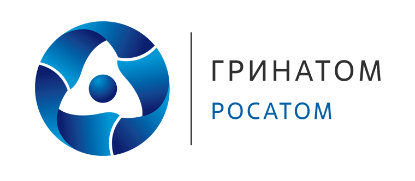 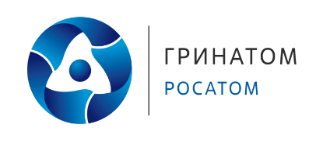 